2023 Campmasters MBUApril 21-23, 2023Camp Arrowhead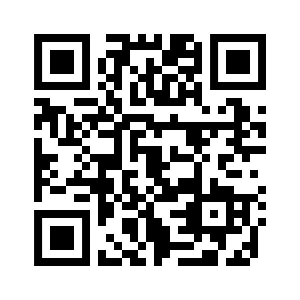 PricingScouts: $20 By Midnight April 2nd or $30 AfterAdults: $15 By Midnight April 2nd or $20 AfterRegister online with QR Code or at https://scoutingevent.com/306-Campmasters2023 Come on out to Camp Arrowhead and get your Scouts excited with a taste of what’s coming this summer! Campmasters is a MBU and Camporee rolled into one. Come out and earn a merit badge, earn some ranks, or learn about conservation all while having fun. IOLS/BALOO and Wilderness First Aid are being offered the same weekend at Camp Arrowhead as well (separate registration).Programs OfferedAutomotive Maintenance – Welding – Rifle Shooting – Orienteering – Climbing – Search and Rescue – Fly Fishing – Emergency Preparedness –Photography/Fingerprinting – Genealogy – Communication – Fire Safety – Sustainability – ChessBaden Powell Class – Conservation Training – Paul Bunyan Award**Classes subject to changes, size limitations, additional charges, age restrictions, and prerequisites. Not all merit badges offered can be completed at event. Please review MB requirements prior to registration.Event ScheduleFriday5PM		Check In (Foster Lodge)8:30PM	SPL/Cracker Barrell (Foster Lodge)10PM		Lights Out – Quiet TimeSaturday 7AM		Breakfast at Your Own Campsites/Check In (Fosters Lodge) 8AM		Opening Flag Ceremony (Dining Hall)8:30AM	Classes BeginNoon	Break for Lunch (At Class Stations)1PM		Classes Resume4:30PM	Classes End5:00PM	Break for Dinner or Early Checkout at Foster Lodge7:30PM	Closing Campfire10PM		Lights Out – Quiet TimeSunday7:30AM	Vespers8-11AM	Check-Out at Foster Lodge11:30AM 	Gates Closed, All Troops off PropertyEvent SpecificsClassesSupplies for courses, such as handouts, pens, and program materials are included in the cost of the event.Make sure to check prerequisites and requirements for merit badges—some cannot be completed in one weekend.Pay Attention and Participate: simply attending does not guaranty completing requirements. WeatherThis is a Snow/Rain/Shine event, please plan and pack accordingly.Extra Dry Clothes, Gloves, Hats, Long Underwear, etc. Sample Packing List on Page .FoodLunch is provided on Saturday. Units are responsible for all other meals.Check-In At Foster Lodge – One Leader may check in entire unit.Please bring Health Form A & B for everyone in the unit.A Medic is on-site during the event.  Medic HQ is in the health lodge.If you feel ill, or are running a fever, please stay home.VehiclesNo vehicles in Camp.  All must be parked in the lot outside of Foster Lodge.You may take one vehicle with trailer to campsite to unload and unhook trailer.  Then bring the truck back to the parking area.Campfire on Saturday NightFlag Retirement CeremonyAwards given at CampfireEach Unit Should be Prepared to Sing or Perform Skit at the campfire, please relay the skit and/or song to staff during check-in.Check-OutCampsite Inspections Required for check outLeave No Trace – All Trash in Barrels at Campsite EntranceCampfires Must Be Put Out coldAll Gear, Food, and Personal Items RemovedGates Close at 11:30AM on Sunday.Sample Packing ListWater bottleSocks, wool and moisture wicking preferredGood sturdy footwear, water resistant if possibleSleeping clothes (not what was worn during the day)Outer layers – Avoid cottonFlashlight or HeadlampTowelMess kitIf it is snowy or rainy, a dry set of clothes/shoes/etc. is recommended.